РЕГИСТРАЦИОННОЕ СОГЛАШЕНИЕ ООО «УК Народная» для предоставления доступа в личный кабинет на сайте https:\\укнародная.рфПример: +7-900-000-00-00Согласен на получение счета только по электронным каналам: личный кабинет и/или e-mail.(при несогласии зачеркнуть).Через 2 РАБОЧИХ дня после подписания настоящего соглашения, на сайте https:\\укнародная.рф :Для первой авторизации необходимо: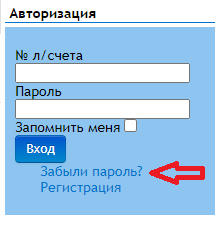 Перейти в раздел «Забыли пароль?».Заполните все поля, указанные на открытой странице. ВНИМАНИЕ!  Если у Вашего номера л/счета (лицевой счет) есть лидирующие нули (типа 004618099), то их так же необходимо указывать.Номер мобильного телефона указывайте из данного соглашения.Нажмите кнопку «Получить пароль». Следуйте указаниям на странице.       Данной инструкцией Вы можете воспользоваться в любой момент, например, в случае утраты пароля. При возникновении вопросов связаться можно по почте: 688-766@uk-narod.ru.       Принимая настоящее Соглашение Собственник подтверждает своё согласие на обработку Управляющей компанией его персональных данных, предоставленных при регистрации. Обработка персональных данных Собственника осуществляется в соответствии с законодательством Российской Федерации. Управляющая компания принимает все необходимые меры для защиты персональных данных Собственника от неправомерного доступа, изменения, раскрытия или уничтожения. Управляющая компания предоставляет доступ к персональным данным Собственника только тем работникам, подрядчикам, которым эта информация необходима для обеспечения функционирования сайта. Управляющая компания вправе использовать предоставленную Собственником информацию, в том числе персональные данные, в целях обеспечения соблюдения требований действующего законодательства Российской Федерации (в том числе в целях предупреждения и/или пресечения незаконных и/или противоправных действий Собственников). Раскрытие предоставленной Собственником информации может быть произведено лишь в соответствии с действующим законодательством Российской Федерации по требованию суда, правоохранительных органов, а равно в иных предусмотренных законодательством Российской Федерации случаях.Регистрационное соглашение принимаю. Персональные данные подтверждаю.«____»________________ 20___ г.                   ______________________ (_____________________)    		          	                                                                                                   Подпись                                                              ФИО Фамилия(владельца Л/С)ИмяОтчествоДата рожденияденьмесяцгодМесто рожденияАдрес (в управлении УК)№ лицевого счетаe-mail Мобильный телефон